Обозначения и сокращенияВ настоящем документе применены следующие сокращения (обозначения):СодержаниеВведениеНастоящий документ подготовлен согласно контракту № 0358200051221000013 от 22.11.2021 на оказание услуг по предоставлению неисключительных прав на программное обеспечение подсистем в сфере здравоохранения Ростовской области с внедрением (установкой и настройкой) данного программного обеспечения у заказчика, в рамках реализации регионального проекта «Создание единого цифрового контура в здравоохранении на основе единой государственной информационной системы здравоохранения (ЕГИСЗ)» (далее – Контракт).В настоящем документе представлено описание интеграционных профилей централизованной подсистемы «Телемедицинские консультации».Описание решенияЦентрализованная региональная подсистема «Телемедицинские консультации» (далее – ТМК) предназначена для обмена информацией по телемедицинским заявкам 
в рамках региона. Для разных типов заявок МО может выступать как в роли направляющей МО, так и в роли целевой МО.Исполнение процесса осуществления телемедицинской консультации состоит из следующих этапов:выбор направления, по которому будет создана заявка;формирование заявки;получение списков заявок для осуществления работы;обработка заявок и предоставление консультативных заключений в качестве результата.Внутренняя логика сервисаОписание данныхСтруктуры данных, которыми системы обмениваются в ходе работы с заявками описываются с помощью json-схем. Идентификаторы схем содержатся в описании операций (переходов между статусами) над заявками.Предметная область – сущность, объединяющая под собой описания данных 
и маршруты бизнес-процессов.Общий набор данных – json-схема, описывающая все возможные поля и структуры данных, используемых в документообороте. Схемы описанные ниже должны быть сконструированы на основе общего набора данных. Это обеспечивает автоматизацию сбора, поиска и агрегации данных. Хранится одна схема на предметную область. Метаданные маршрутов бизнес-процессов – json-схема, описывающая краткий набор ключевых характеристик маршрута бизнес-процесса в рамках предметной области. Позволяет выводить контекстную информацию о маршрутах в списке, строить по маршрутам форму фильтрации. Заявки также можно фильтровать по метаданным маршрутов. Хранится одна схема на предметную область.Метаданные заявок – json-схема, описывающая краткий набор ключевых характеристик заявки. Позволяет выводить контекстную информацию о заявках в списке, строить по заявкам форму фильтрации. Хранится одна схема на предметную область.Данные, используемые при операциях с заявками – json-схема, описывающая набор 
и структуру данных необходимых для передачи со стороны пользователя при совершении операции с заявкой. Можно создать в рамках предметной области столько, сколько требуется.Роли – json-схема, описывающая набор и структуру данных необходимых для передачи информации о пользователе при проверке доступа к функциям системы. Можно создать в рамках предметной области столько, сколько требуется. Пользователь может на входе передавать несколько наборов присвоенных ему ролей. Например, пользователь может быть одновременно врачом в одной организации и административным руководителем в другой. Соответственно заявки и маршруты ему будут подбираться, учитывая одновременно обе его роли.Маршрут и его описание.Маршрут – описание порядка выполнения операций в ходе исполнения работ 
по заявкам.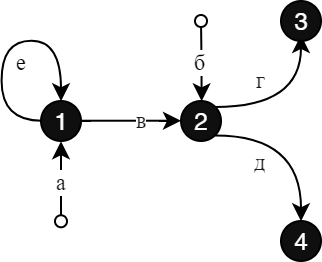 Рисунок 1Маршрут описывается с помощью названия, описания и структуры метаданных. Суть маршрута заключается в наборе состояний и операция с заявками.Состояния или статусы (1, 2, 3 на рисунке) – это контрольные точки в бизнес-процессе. Они создаются в рамках маршрута с указанием имени и правил доступа. Правило доступа описывает какому пользователю может быть доступна заявка для просмотра 
в данном статусе.Переходы (а, б, в, г, д, е на рисунке) – это операции над заявкой по данному маршруту.Если стартовое состояние перехода не указана (а, б на рисунке), то он используется для создания заявки в том статусе, который указан как конечный. Операций создания заявки по маршруту может быть сколько угодно с любой логикой. Например, можно настроить создание заявки со статусом доступным исполнителю. Можно создать заявку в статусе “черновик”, доступным заявителю.Если стартовое состояние указано тоже, что и конечное (е на рисунке), то операция 
не изменит статус заявки. Решает задачу редактирования данных заявки без необходимости изменения статуса. При указании конечного состояния отличного от стартового заявка меняет состояние (в, г, д на рисунке).Переходы и ролевой доступ к просмотруСодержания правила перехода в рамках маршрута:Название операции или перехода.Начальное состояние. Не указывается если операция предназначена для создания заявки. Итоговое состояние. Указывается обязательно.Набор данных необходимых для осуществления операции. Проверки. Осуществляют проверки доступа к выполнению операции и другую бизнес логику необходимую для поддержки бизнес-процесса. Текстовое описание каждой проверки содержится в описаниях операций.Отклики. Уведомление внешнего сервиса о факте пребывания конкретной заявки 
в определенный статус. Текстовое описание каждого отклика содержится 
в описаниях операций.Базовый сценарий работы с сервисомФормирование маршрутов для заявок происходит на уровне администрирования системы. После того как правила работы с заявками определены в системе, участники взаимодействия должны будут реализовывать свою работу в следующем порядке:Направляющая МО запрашивает из системы список маршрутов и операций доступных для создания заявки;  По полученным данным направляющая МО запрашивает схемы передачи данных необходимых для осуществления операции создания заявки: формат структуры данных, передаваемых в заявку, используемых при описании характеристик пользователя;Направляющая МО создаёт заявку;Целевая МО запрашивает списки заявок доступных для выполнения доступных операции согласно их текущему состоянию;По полученным данным целевая МО запрашивает схемы передачи данных необходимых для осуществления операции изменения заявки;Для принятия решения о последующих действиях целевая МО запрашивает содержание заявки.Целевая МО осуществляет операцию изменения состояния заявки. Если 
бизнес-процесс обработки заявки того требует, то в свою очередь направляющая МО выполняет соответствующие операции обработки заявки. Это происходит пока заявка 
не придет к конечному состоянию.Направляющая МО запрашивает список заявок доступных для просмотра.Для получения результата по закрытой заявке, направляющая МО запрашивает содержание заявки. Получает консультативное заключение.Интеграция с сервисами Системы в рамках работы с телемедицинскими заявкамиВ ходе работы с телемедицинской заявкой врачи могут обмениваться информацией  о сведениях, зарегистрированных в подсистемах РС ЕГИСЗ:Случаях медицинского обслуживания из ЦП «ИЭМК»;Медицинских документах из ЦП «ИЭМК»;Результат лабораторного исследования из ЦП ЛИ;Идентификатор карточки пациента из сервиса «Региональный реестр пациентов».Эти сведения в рамках работы сервиса должны записываться и храниться в данных заявки. Предаются эти сведения с помощью методов создания заявки StartNewProcess 
и передвижения заявки по маршруту MoveToStage. Соответственно формат передачи данных в контексте осуществления transition описывается в схеме передаваемых данных:описание transition следует получать, используя метод получения списка доступных переходов для движения заявки по маршруту GetAvailableNextStages или метод получения доступных переходов для создания заявки AvailableTransitions;описание сопутствующей переходу схемы данных следует получать с помощью метода получения схемы по её идентификатору GetSchema/[id схемы]. Идентификатор схемы соответственно содержится в описании transition.Таким образом медицинские организации могут передавать в рамках заявки 
на телемедицинскую консультацию сведения об информационных объектах, хранящихся 
в подсистемах РС ЕГИСЗ в качестве ссылки (идентификатора объекта), что снимает необходимость повторно вносить подобную информацию вручную. Регламенты информационного взаимодействия для получения данных из подсистем РС ЕГИСЗ для работы с подсистемой телемедицинских консультаций не имеют отдельной специфики. С ними можно ознакомиться по адресу http://api.n3zdrav.ru/.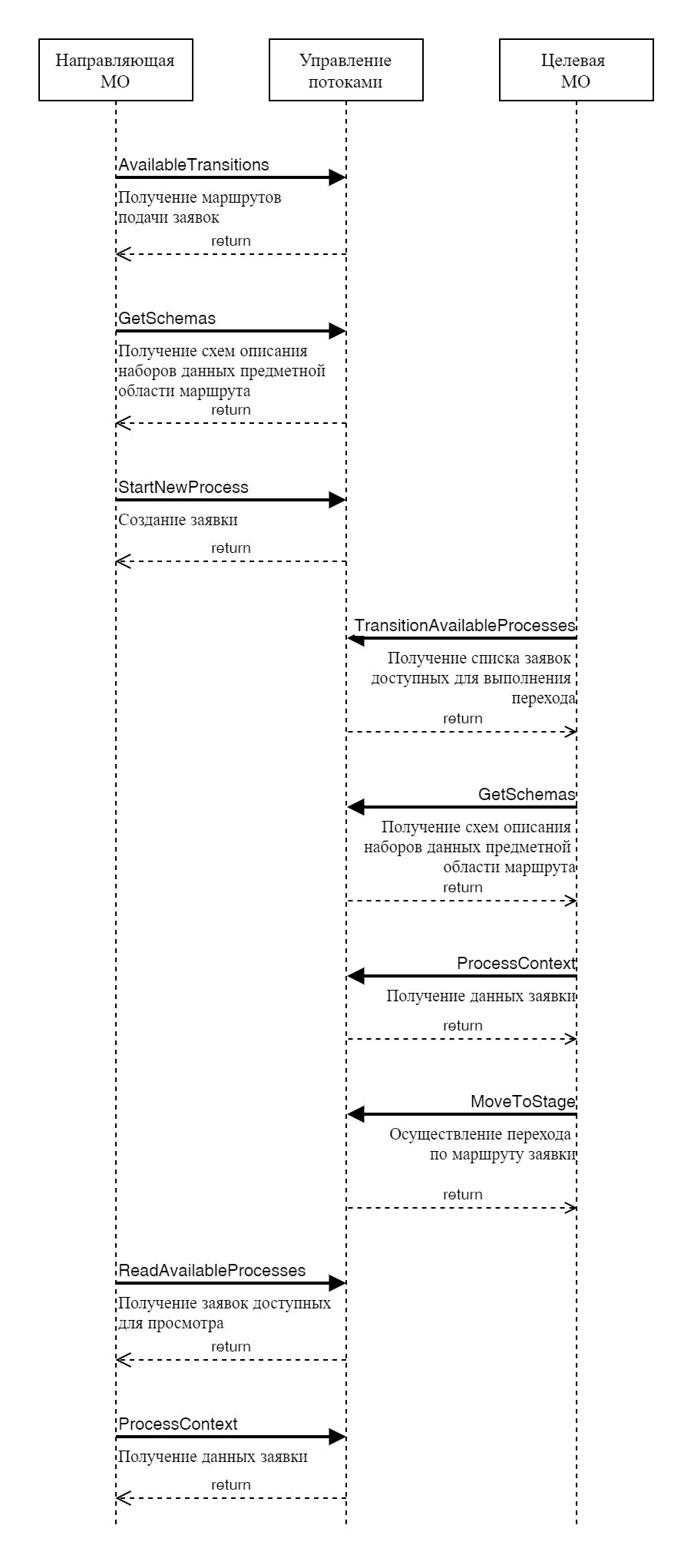 Рисунок 2Методы работы с заявкамиПолучение списка переходов для создания заявки доступных пользователю Описание параметров запросаМетод предоставляет перечень маршрутов и описания операций, в рамках которых пользователь имеет право создавать заявки.ЗапросОписание:Таблица 1Пример:ОтветОписание структуры bundle. Структура используется для передачи набора структуры описывающей характеристики ответа (OperationOutcome) по запросу и структур, описывающих маршруты (PlanDifinition) и доступные пользователю операции для создания.Описание структуры OperationOutcome:Таблица 2Описание структуры PlanDifinition:Таблица 3Пример:Передача заявок/направлений на ТМКОписание параметров запросаМетод создаёт заявку по маршруту согласно переданному переходу.ЗапросОписание:Таблица 4Пример:ОтветОписание структуры bundle. Структура используется для передачи набора структуры описывающей характеристики ответа (OperationOutcome) по запросу и структур описывающих маршруты (Task) и доступные пользователю операции для создания.Описание структуры OperationOutcome:Таблица 5Описание структуры Task:Таблица 6Пример:Получение списка доступных для действия заявокОписание параметров запросаМетод предназначен для получения списка заявок в статусах, которые имеют операции доступные для использования данному пользователю.ЗапросОписание:Таблица 7Пример:ОтветОписание структуры bundle. Структура используется для передачи набора структуры описывающей характеристики ответа (OperationOutcome) по запросу и структур, описывающих заявки (Task) и доступные пользователю операции для действия.Описание структуры OperationOutcome:Таблица 8Описание структуры Task:Таблица 9Пример:Получение списка доступных для просмотра заявокОписание параметров запросаМетод предназначен для получения списка заявок в статусах, которые доступны данному пользователю для просмотра и действия.ЗапросОписание:Таблица 10Пример:ОтветОписание структуры bundle. Структура используется для передачи набора структуры описывающей характеристики ответа (OperationOutcome) по запросу и структур описывающих заявки (Task) и доступные пользователю для просмотра.Описание структуры OperationOutcome:Таблица 11Описание структуры Task:Таблица 12Пример:Получение заявки по идентификаторуОписание параметров запросаМетод возвращает данные о заявке по её идентификатору.ЗапросПример:ОтветОписание структуры bundle. Структура используется для передачи набора структуры описывающей характеристики ответа (OperationOutcome) по запросу и структуры описывающую характеристики задачи (Task).Описание структуры OperationOutcome:Таблица 13Описание структуры Task:Таблица 14Пример:Получение сведений о врачах и пациентах, включая получение объекта контекста процессаОписание параметров запросаМетод предназначен для получения набора данных (объекта контекста) о врачах и пациентах, а также иных данных, собранных при работе с заявкой.ЗапросПример:ОтветОписание структуры OperationOutcome. Структура используется для передачи набора структуры описывающей характеристики ответа по запросу и структурированного набора данных заявкиОписание структуры OperationOutcome:Таблица 15Пример:Получение идентификаторов следующих возможных состояний для процессаОписание параметров запросаМетод предоставляет перечень переходов, которые доступны пользователю 
в текущем состоянии заявки.ЗапросОписание:Таблица 16Пример:ОтветОписание структуры bundle. Структура используется для передачи набора структуры описывающей характеристики ответа (OperationOutcome) по запросу и структур описывающих маршруты (PlanDifinition) и доступные пользователю операции для перехода в данном состоянии заявки.Описание структуры OperationOutcome:Таблица 17Описание структуры PlanDifinition:Таблица 18Пример:Получение описания правил перехода по его идентификаторуОписание параметров запросаМетод возвращает описание условий перехода к новому состоянию заявки.ЗапросПример:ОтветОписание структуры bundle. Структура используется для передачи набора структуры описывающей характеристики ответа (OperationOutcome) по запросу и структуры описывающую характеристики задачи (PlanDifinition).Описание структуры OperationOutcome:Таблица 19Описание структуры PlanDifinition:Таблица 20Пример:Получение схемы данных, передаваемых при осуществлении переходаОписание параметров запросаМетод предназначен для получения схемы данных (объекта контекста) необходимого для осуществления перехода к новому состоянию заявки.ЗапросПример:ОтветОписание структуры bundle. Структура используется для передачи набора структуры описывающей характеристики ответа (OperationOutcome) по запросу и структур описывающих схему данных (StructureDifinition) необходимых для осуществления перехода.В описании структур передаваемых данных в формате json-схемы содержится описания типов передаваемых данных, кратности и обязательности.Например, формат передачи справочных значений по формату HL7 FHIR:Справочные материалы в обмене данными в заявках используются в рамках «Сервиса УНСИ». В случае использования справочника, в описании структуры данных "description" указывается код справочника.Если в рамках заявки требуется передать информацию пациенте зарегистрированном в РС ЕГИСЗ, случае ИЭМК, результатах лабораторных или инструментальных исследований, направлении на оказание медицинской помощи, то согласно схеме описания данных для осуществления операции над заявкой потребуется указать идентификаторы данных объектов из соответствующих сервисов РС ЕГИСЗ: «Региональный реестр пациентов», ЦП «ИЭМК», ЦП ЛИ.   С методами получения данных из сервисов РС ЕГИСЗ можно ознакомиться по адресу: http://api.n3zdrav.ru/Соответственно в качестве примера передача ссылки на карточку пациента сервиса «Региональный реестр пациентов» в схеме описания передачи данных:Пример передачи данных об идентификаторе пациента сервиса «Региональный реестр пациентов» данные согласно схеме должны будут передаваться:Получение идентификаторов случаев медицинского обслуживания 
и медицинских документов с помощью виджета Портала врачаТакже для формирования ссылки на случаи медицинского обслуживания можно воспользоваться виджетом Портала врача: [portal]\wizard\{idPatient}Порядок авторизации аналогичен главной форме порталаМастер состоит из 4-х страниц: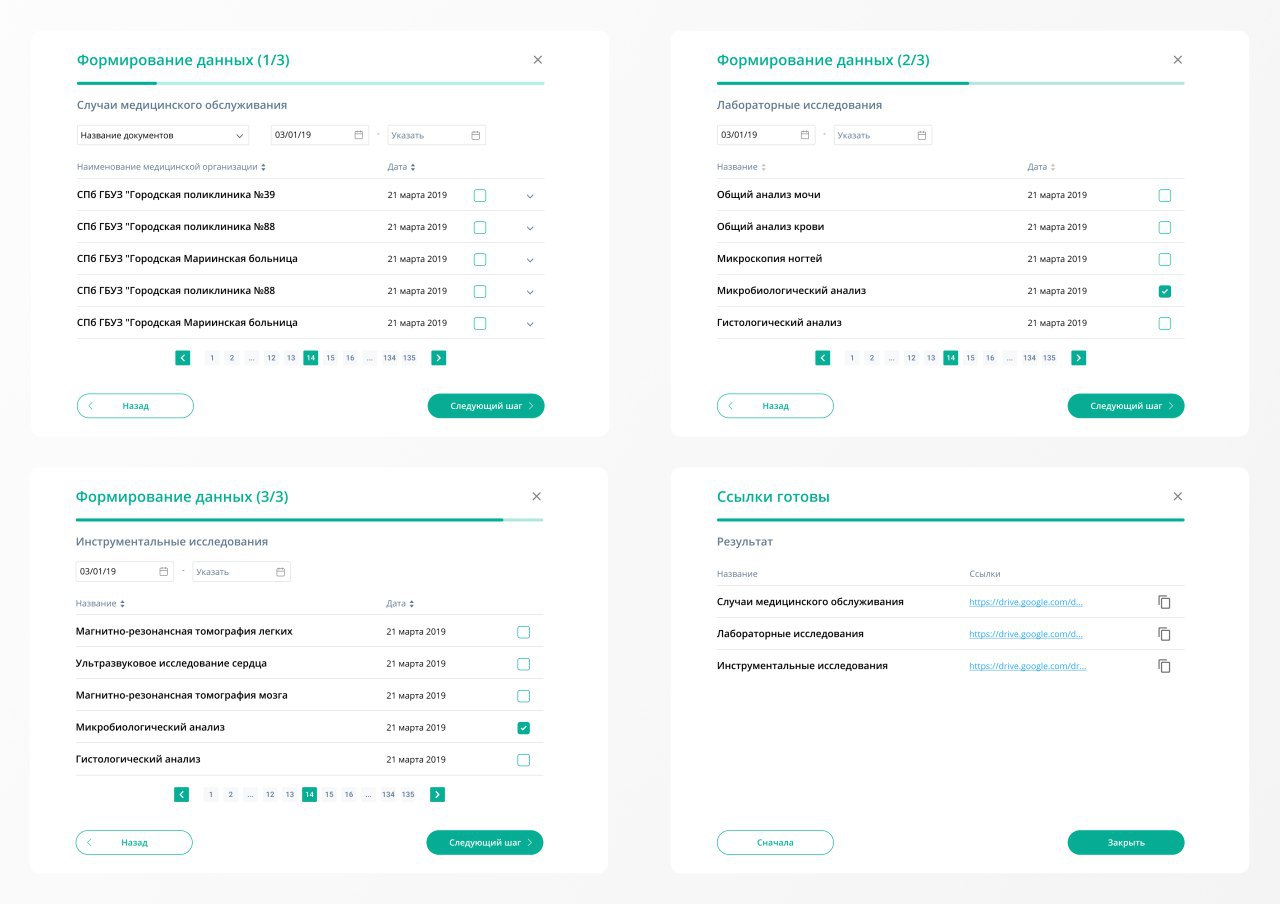 Рисунок 3Выбор СМОВыбор лабораторных исследованийВыбор инструментальных исследованийСтраница готовых ссылокОбщими для первых 3-х страниц являются элементы:персональные данные пациента – аналогично главной форме портала;выбор периода – два выпадающих списка, позволяющих задать период отображения данных;
По умолчанию началом периода является первый день текущей недели, окончание периода не задано (предполагается текущая дата).пагинация – перемещение по постраничной выдаче результата в количестве 5 элементов;кнопки навигации «Следующий шаг», «Назад» – перемещение по страницам мастераОтображается список ссылок, сформированный на предыдущих шагах.Для каждой ссылки отображается ее текстовое представление и кнопка копирования содержания в буфер обмена.Описание структуры OperationOutcome:Таблица 21Пример:Передача медицинского заключения по результату телемедицинской консультации, включая осуществление переходов в указанное состояние в рамках указанного процессаОписание параметров запросаМетод позволяет осуществить передачу медицинского заключения по результату телемедицинский консультации  путем осуществления запроса перехода заявки в новое состояние согласно указанному правилу перехода.ЗапросОписание:Таблица 22Пример:ОтветОписание структуры bundle. Структура используется для передачи набора структуры описывающей характеристики ответа (OperationOutcome) по запросу и структуры описывающую характеристики задачи (Task).Описание структуры OperationOutcome:Таблица 23Описание структуры Task:Таблица 24Пример:Коды возвращаемых ошибокТаблица 25Контрольный примерСостояния маршрута:Таблица 26Примеры запросов  "workflowId": "346f9527-6a86-4c1b-8076-19cc58f463e5",  "initialTransitionId": "270ca374-6e43-48bf-b545-4f01d45118d0",  "processContext":{<смотри пример ниже>},  "roleContext": []Возможные переходы между статусами в заявке:Таблица 27Перевод заявки в новый статус:{{url}}/api/Commands/StartNewProcessПараметры запроса:  "processId": "<идентификатор полученный при создании заявки>",  "transitionId": "<идентификатор перехода>",  "processContext": {<смотри пример ниже>},  "roleContext":“organization”:”<идентификатор целевой организации указанной при создании заявки>”,“role”:”<код должности сотрудника медицинской организации по справочнику НСИ 1.2.643.5.1.13.13.11.1002>”Примеры контекстов данных переходовТаблица 28Расшифровка параметров запросов:Таблица 29Услуги по предоставлению неисключительных прав на программное обеспечение подсистем в сфере здравоохранения Ростовской области с внедрением (установкой и настройкой) данного программного обеспечения у Заказчика, в рамках реализации регионального проекта «Создание единого цифрового контура в здравоохранении на основе единой государственной информационной системы 
здравоохранения (ЕГИСЗ)»Описание интеграционных профилей подсистемы «Телемедицинские консультации»Сокращение (обозначение)Значение сокращения (обозначения)12ИЭМК, ЦП «ИЭМК»Централизованная подсистема «Интегрированная электронная медицинская карта»МОМедицинская организацияНСИНормативно-справочная информацияЦП ЛИЦентрализованная подсистема «Лабораторные исследования»ОМСОбязательное медицинское страхованиеРС ЕГИСЗРегиональный сегмент единой государственной информационной системы в сфере здравоохраненияСМОСлучай медицинского обслуживанияСНИЛССтраховой номер индивидуального лицевого счётаТМКЦентрализованная подсистема «Телемедицинские консультации»FHIRСтандарт FHIR (Fast Healthcare Interoperability Resources), разработанный организацией HL7 (https://www.hl7.org/fhir/)HL7Стандарт обмена, управления и интеграции электронной медицинской информации№ п/пПараметрТипКратностьОписание1roleContextstring1..1Значение ролевого контекста пользователя2metaDataFilterstring1..1Значение фильтраPOST http://[hostname]/api/Fhir/AvailableTransitions authorization: N3[пробел][GUID передающей системы] content-type: application/json{  "resourceType" : "Parameters",  "parameter" : [{     "name" : "roleContext",     "part" : [{         "name":"snils",         "valueString":"123763187"     }],{     "name" : "metaDataFilter",     "part" : [{         "name":"org",         "valueString":"03284832468246812"     }]  }]}№ п/пПараметрТипКратностьОписание1codestring1..1Код результата операции2diagnosticsstring1..1Описание реузльтата операции№ п/пПараметрТипКратностьОписание1identifierbackboneElement1..1Идентификатор маршрута2identifier.valuestring1..1Значение идентификатора маршрута3usagestring0..1Метаданные маршрута4goalbackboneElement1…*Переходы5goal.idstring1..1Идентификатор перехода6goal.description.coding.codestring1..1Название перехода7goal.start.coding.codestring0..1Стартовый статус. Код справочника.8goal.target.detailCodeableConcept.coding.codestring1..1Конечный статус. Код справочника.{"resourceType": "Bundle","type": "transaction-response","entry": [  {    "resource": {      "resourceType": "OperationOutcome",      "issue": [        {          "severity": "information",          "code": "informational",          "diagnostics": "0"        }      ]    }  },  {    "resource": {      "resourceType": "PlanDefinition",      "identifier" : {          "value" : "7393b278-3a35-49e7-aeae-baefd66cca0c"      },      "status": "active",      "usage" : "84e05b4c-624f-4bd0-824f-3252b910215b",     "goal": [        {          "id" : "83ab6eba-a6eb-45a0-a0ac-a9c81a701ea6",          "description" : {            "coding": [              {                "code": "Создать заявку"              }            ]          },          "start": {            "coding": [              {                "code": null              }            ]          },          "target": [               {                   "detailCodeableConcept": {                       "coding": [                           {                               "code": "f518c380-2d6f-4cd2-9a6c-1fe6d16387fa"                           }                       ]                   }               }           ]        }        ]    }  }]}№ п/пПараметрТипКратностьОписание1workflowIdstring1..1Идентификатор маршрута2namestring1..1Название заявки3initionalTransitionIdstring1..1Идентификатор перехода для создания заявки4processContextstring1..1Набор данных5roleContextstring1..1Значение ролевого контекста пользователяPOST http://[hostname]/api/Fhir/StartNewProcess authorization: N3[пробел][GUID передающей системы] content-type: application/json{  "resourceType" : "Parameters",  "parameter" : [  	{     "name" : "workflowId",     "valueString" : "32c67fe5-3104-43b9-8ce9-34a042f187ae"  },  {     "name" : "name",     "valueUrl" : "Sz-process6-Fhir"  },  {     "name" : "initionalTransitionId",     "valueUrl" : "294eadb1-f52a-4f38-81ca-5d1a17f15168"  },  {     "name" : "processContext",     "part" : [{         "name":"name",         "valueString":"Петр"     },{         "name":"surname",         "valueString":"Сидоров"     }]  },  {     "name" : "roleContext",     "part" : [{         "name":"roleId",         "valueString":"7"     }]  }  ]}№ п/пПараметрТипКратностьОписание1codestring1..1Код результата операции2diagnosticsstring1..1Описание реузльтата операции№ п/пПараметрТипКратностьОписание1identifierbackboneElement1..1Идентификатор заявки2identifier.valuestring1..1Значение идентификатора заявки3basedOnbackboneElement1…*Ссылка на маршрут на основе которого создана заявка4basedOn.identifier.valuestring1..1Идентификатор маршрута5businessStatusсodeableConcept1..1Текущий статус заявки6businessStatus.coding.codestring1..1Идентификатор текущего статуса{  "resourceType": "Bundle",  "type": "transaction-response",  "entry": [    {      "resource": {        "resourceType": "OperationOutcome",        "issue": [          {            "severity": "information",            "code": "informational",            "diagnostics": "0"          }        ]      }    },    {      "resource": {        "resourceType": "Task",        "identifier": [          {            "value": "dd2e3aa4-f0a8-4025-b880-6d988a6d9efd"          }        ],        "basedOn": [          {            "identifier": {              "value": "32c67fe5-3104-43b9-8ce9-34a042f187ae"            }          }        ],        "status": "in-progress",        "businessStatus": {          "coding": [            {              "code": "adadb6e8-4e33-495b-b813-20beca302651"            }          ]        }      }    }  ]}№ п/пПараметрТипКратностьОписание1roleContextstring1..1Значение ролевого контекста пользователя2workflowFilterstring0...1Параметры фильтра по схеме описания метаданных маршрута3processFilterstring0...1Параметры фильтра по схеме описания метаданных заявкиPOST http://[hostname]/api/Fhir/GetTransitionAvailableProcesses authorization: N3[пробел][GUID передающей системы] content-type: application/json{  "resourceType" : "Parameters",  "parameter" : [{     "name" : "roleContext",     "part" : [{         "name":"snils",         "valueString":"123763187"     }]  },{     "name" : "workflowFilter",     "part" : [{         "name":"org",         "valueString":"4cf9baf8-c930-4487-ae70-444403c4b421"     }]  },{     "name" : "processFilter",     "part" : [{         "name":"type",         "valueString":"3"     }]  }]}№ п/пПараметрТипКратностьОписание1codestring1..1Код результата операции2diagnosticsstring1..1Описание реузльтата операции№ п/пПараметрТипКратностьОписание1identifierbackboneElement1..1Идентификатор заявки2identifier.valuestring1..1Значение идентификатора заявки3basedOnbackboneElement1…*Ссылка на маршрут на основе которого создана заявка4basedOn.identifier.valuestring1..1Идентификатор маршрута5businessStatusсodeableConcept1..1Текущий статус заявки6businessStatus.coding.codestring1..1Идентификатор текущего статуса{ "resourceType": "Bundle", "type": "transaction-response", "entry": [   {     "resource": {       "resourceType": "OperationOutcome",       "issue": [         {           "severity": "information",           "code": "informational",           "diagnostics": "0"         }       ]     }   },   {     "resource": {       "resourceType": "Task",       "identifier": {         "value":"868a196f-14c8-4392-b417-876969a4c605"       },       "basedOn": [           {               "identifier" : {                   "value": "7393b278-3a35-49e7-aeae-baefd66cca0c"               }           }       ],       "status": "active",       "businessStatus" : {           "coding" : [               {                 "code" : "4cf9baf8-c930-4487-ae70-444403c4b421"               }           ]       }     }   } ]}№ п/пПараметрТипКратностьОписание1roleContextstring1..1Значение ролевого контекста пользователя2filterstring0...1Параметры фильтра по схеме описания контекста маршрута и заявкиPOST http://[hostname]/api/Fhir/GetReadAvailableProcesses authorization: N3[пробел][GUID передающей системы] content-type: application/json{  "resourceType" : "Parameters",  "parameter" : [{     "name" : "roleContext",     "part" : [{         "name":"snils",         "valueString":"123763187"     }]  },{     "name" : "workflowFilter",     "part" : [{         "name":"org",         "valueString":"4cf9baf8-c930-4487-ae70-444403c4b421"     }]  },{     "name" : "processFilter",     "part" : [{         "name":"type",         "valueString":"3"     }]  }]}№ п/пПараметрТипКратностьОписание1codestring1..1Код результата операции2diagnosticsstring1..1Описание реузльтата операции№ п/пПараметрТипКратностьОписание1identifierbackboneElement1..1Идентификатор заявки2identifier.valuestring1..1Значение идентификатора заявки3basedOnbackboneElement1…*Ссылка на маршрут на основе которого создана заявка4basedOn.identifier.valuestring1..1Идентификатор маршрута5businessStatusсodeableConcept1..1Текущий статус заявки6businessStatus.coding.codestring1..1Идентификатор текущего статуса{ "resourceType": "Bundle", "type": "transaction-response", "entry": [   {     "resource": {       "resourceType": "OperationOutcome",       "issue": [         {           "severity": "information",           "code": "informational",           "diagnostics": "0"         }       ]     }   },   {     "resource": {       "resourceType": "Task",       "identifier": {         "value":"868a196f-14c8-4392-b417-876969a4c605"       },       "basedOn": [           {               "identifier" : {                   "value": "7393b278-3a35-49e7-aeae-baefd66cca0c"               }           }       ],       "status": "active",       "businessStatus" : {           "coding" : [               {                 "code" : "4cf9baf8-c930-4487-ae70-444403c4b421"               }           ]       }     }   } ]}POST http://[hostname]/api/Fhir/Process/[id заявки]authorization: N3[пробел][GUID передающей системы] content-type: application/json№ п/пПараметрТипКратностьОписание1codestring1..1Код результата операции2diagnosticsstring1..1Описание реузльтата операции№ п/пПараметрТипКратностьОписание1identifierbackboneElement1..1Идентификатор заявки2identifier.valuestring1..1Значение идентификатора заявки3basedOnbackboneElement1…*Ссылка на маршрут на основе которого создана заявка4basedOn.identifier.valuestring1..1Идентификатор маршрута5businessStatusсodeableConcept1..1Текущий статус заявки6businessStatus.coding.codestring1..1Идентификатор текущего статуса7descriptionstring1..*Заголовок заявки8authoredOndateTime1..1Время создания заявки9lastModifieddateTime1..1Время последнего изменения10inputbackboneElement1..1Объект контекста заявки11input.type.coding.valueIdid1..1Идентификатор объекта контекста заявки{  "resourceType": "Bundle",  "type": "transaction-response",  "entry": [    {      "resource": {        "resourceType": "OperationOutcome",        "issue": [          {            "severity": "information",            "code": "informational",            "diagnostics": "0"          }        ]      }    },    {      "resource": {        "resourceType": "Task",        "identifier": [          {            "value": "dd2e3aa4-f0a8-4025-b880-6d988a6d9efd"          }        ],        "basedOn": [          {            "identifier": {              "value": "32c67fe5-3104-43b9-8ce9-34a042f187ae"            }          }        ],        "status": "in-progress",        "businessStatus": {          "coding": [            {              "code": "adadb6e8-4e33-495b-b813-20beca302651"            }          ]        },        "description": "Sz-process6-Fhir",        "authoredOn": "02.04.2020 12:34:05 +03:00",        "lastModified": "02.04.2020 12:34:05 +03:00",        "input": [          {            "type": {              "coding": [                {                  "code": "3"                }              ]            },            "valueId": "76843a46-e14b-49e0-b4b4-1b14c56363c3"          }        ]      }    }  ]}POST http://[hostname]/api/Fhir/GetProcessContext?processId=[id заявки] authorization: N3[пробел][GUID передающей системы] content-type: application/json№ п/пПараметрТипКратностьОписание1codestring1..1Код результата операции2diagnosticsstring1..1Описание реузльтата операции3expressionstring0..*Объект контекста структурированный по схеме предметной области{ "resourceType": "OperationOutcome", "issue": [   {      "severity": "information",      "code": "informational",      "diagnostics": "0",      "expression": "{      \"required\": [        \"snils\",        \"patientId\"      ],      \"properties\": {        \"snils\": {          \"type\": \"string\"        },        \"patientId\": {          \"type\": \"string\"        }      }    }"   } ]}№ п/пПараметрТипКратностьОписание1roleContextstring1..1Значение ролевого контекста пользователяPOST http://[hostname]/api/Fhir/GetAvailableNextStages?processId=[id заявки]authorization: N3[пробел][GUID передающей системы] content-type: application/json№ п/пПараметрТипКратностьОписание1codestring1..1Код результата операции2diagnosticsstring1..1Описание реузльтата операции№ п/пПараметрТипКратностьОписание1identifierbackboneElement1..1Идентификатор маршрута2identifier.valuestring1..1Значение идентификатора маршрута3goalbackboneElement1…*Переходы4goal.idstring1..1Идентификатор перехода{"resourceType": "Bundle","type": "transaction-response","entry": [  {    "resource": {      "resourceType": "OperationOutcome",      "issue": [        {          "severity": "information",          "code": "informational",          "diagnostics": "0"        }      ]    }  },  {    "resource": {      "resourceType": "PlanDefinition",      "identifier" : {          "value" : "32c67fe5-3104-43b9-8ce9-34a042f187ae"      },      "status": "active",      "goal": [        {          "id" : "4f329dae-ee5d-4e32-9753-80c25e24abd7"        }      ]    }  }]}POST http://[hostname]/api/Fhir/GetTransition/[id перехода]authorization: N3[пробел][GUID передающей системы] content-type: application/json№ п/пПараметрТипКратностьОписание1codestring1..1Код результата операции2diagnosticsstring1..1Описание реузльтата операции№ п/пПараметрТипКратностьОписание1identifierbackboneElement1..1Идентификатор маршрута2identifier.valuestring1..1Значение идентификатора маршрута3goalbackboneElement1…*Переходы4goal.idstring1..1Идентификатор перехода5goal.description.coding.codestring1..1Название перехода6goal.start.coding.codestring0..1Стартовый статус. Код справочника.7goal.documentation.idstring0..1Идентификатор схемы, описывающей входящий набор данных8goal.target.detailCodeableConcept.coding.codestring1..1Конечный статус. Код справочника.9actionbackboneElement0..1Проверки и вызываемые операции при совершении перехода к новому состоянию заявки10action.goalIdstring1..1Идентификатор перехода11action.descriptionstring1..1“validatorsIds” - проверка“callbacksIds” - уведомление12action.dynamicValue.pathstring1..1Идентификатор проверки или уведомления{"resourceType": "Bundle","type": "transaction-response","entry": [  {    "resource": {      "resourceType": "OperationOutcome",      "issue": [        {          "severity": "information",          "code": "informational",          "diagnostics": "0"        }      ]    }  },  {    "resource": {      "resourceType": "PlanDefinition",      "status": "active",      "goal": [        {          "identifier" : {              "value" : "83ab6eba-a6eb-45a0-a0ac-a9c81a701ea6"          },          "status": "active",          "description" : {            "coding": [              {                "code": "Согласовать"              }            ]          },          "start": {            "coding": [              {                "code": "92faae41-e895-44ba-9618-4e25ea4e27ec"              }            ]          },           "documentation" : [               {               "id":"d11e053c-417e-406e-94db-bd170132ca00"               }           ],          "target": [               {                   "detailCodeableConcept": {                       "coding": [                           {                               "code": "f518c380-2d6f-4cd2-9a6c-1fe6d16387fa"                           }                       ]                   }               }           ]        }        ],        "action": [         {           "goalId": "83ab6eba-a6eb-45a0-a0ac-a9c81a701ea6",           "description": "validatorIds",           "dynamicValue": [             {               "path": "44749795-e68c-4af7-b7c2-e4deced81564"             }           ]         },         {           "goalId": "83ab6eba-a6eb-45a0-a0ac-a9c81a701ea6",           "description": "callbackIds",           "dynamicValue": [             {               "path": "d11e053c-417e-406e-94db-bd170132ca00"             }           ]         }       ]    }  }]}POST http://[hostname]/api/Fhir/GetSchema/[id схемы] authorization: N3[пробел][GUID передающей системы] content-type: application/json"CodeableConcept": { "description": "A concept that may be defined by a formal reference to a terminology or ontology or may be provided by text.", "properties": {   "id": {     "description": "Unique id for the element within a resource (for internal references). This may be any string value that does not contain spaces.",     "$ref": "#/definitions/string"   },   "extension": {     "description": "May be used to represent additional information that is not part of the basic definition of the element. To make the use of extensions safe and manageable, there is a strict set of governance  applied to the definition and use of extensions. Though any implementer can define an extension, there is a set of requirements that SHALL be met as part of the definition of the extension.",     "items": {       "$ref": "#/definitions/Extension"     },     "type": "array"   },   "coding": {     "description": "A reference to a code defined by a terminology system.",     "items": {       "$ref": "#/definitions/Coding"     },     "type": "array"   },   "text": {     "description": "A human language representation of the concept as seen/selected/uttered by the user who entered the data and/or which represents the intended meaning of the user.",     "$ref": "#/definitions/string"   },   "_text": {     "description": "Extensions for text",     "$ref": "#/definitions/Element"   } }, "additionalProperties": false}"subject": {  "description": "Пациент",  "required": ["reference"],  "properties": {    "type": "object",    "reference": {      "description": "Идентификатор пациента в Сервисe «Региональный реестр пациентов»",      "type": "string"   } }}"subject": {    "reference": "a7ad714e-7c68-4950-ac7d-408bb68e23e9"} Обмен Сопутствующими материалами5.10.1. Передача файла вложения заявки (POST //api/Commands/xds)Для передачи объекта файла вложения, прикрепленного к заявке (регистрация данных) в сервисе XDS используется метод POST {{url}}/api/Commands/xds, позволяющий загрузить файл и в результате получить ссылку (идентификатор) загруженного в ответ. Метод предназначен для отправки файлов, прикрепленных к заявке (например, результатов выполненных исследований).Описание параметров запросаВ таблице ниже представлено описание параметров запроса метода.Таблица  «Входные параметры для метода POST //api/Commands/xds» Пример запросаPOST {{url}}/api/Commands/xds{formFile}5.10.2. Получение файла вложения заявки (POST //xds)Для получения объекта файла вложения, прикрепленного к заявке в сервисе, используется метод POST {{url}}/api/Queries/xds/{fileId}. Метод предназначен для получения файлов, прикрепленных к заявке (например, результатов выполненных исследований), при выполнении следующих условий:На входе передается идентификатор заявки, по которой необходимо получить файл, ссылку (идентификатор) на файл, ролевой контекст.Система проверяет ролевой контекст для текущего состояния заявки, наличие идентификатора файла в контексте заявки.Если оба условия удовлетворены, то пользователю предоставляется возможность получить файлОписание параметров запросаВ таблице ниже представлено описание параметров запроса метода.Таблица «Входные параметры для метода POST //xds»Пример запросаPOST {{url}}/api/Queries/xds/{fileId}{ "RoleContext": {          "5ff16ba7-9edd-41a4-bd06-2ee33cfd4597": {      "Role": "DEPCHIEF",      "Organization": "931a9317-586c-4dd5-bc32-cd8d3af78903"    }  },     "ProcessId": "b4fa714e-5d81-485a-bb22-16ae2b4ffe2f"}Передача сведений расписании на ТМК Сервис «Запись на прием к врачу» предоставляет возможность осуществлять запись на ТМК по схожему алгоритму взаимодействия с подсистемой УО (запись по направлению).Для организации записи на ТМК в качестве аналога идентификатора направления в УО МИС МО необходимо получить и далее передавать идентификатор processHumanFriendlyId и метаданные заявки, которые формируется при регистрации заявки в подсистеме УП. Указанные данные можно получить с помощью метода{{url}}/api/Queries/GetProcess/< processId>где processId – идентификатор созданной заявки в подсистеме УП.Более подробное описание правил взаимодействия представлено в описании профилей API Сервиса «Запись на прием к врачу». Пример запроса{{url}}/api/Queries/GetProcess/521d041d-274c-47c3-a59c-010b10444225 Пример ответа{  "result": {    "metadata": {      "id": "b6e53519-3b35-4fab-8740-99345eb719fb",      "processId": "521d041d-274c-47c3-a59c-010b10444225",      "metadata": {        "patient": "8ff30a0b-85c3-462c-aae1-3ec719b3c1a3",        "performer": "fc2c38ce-6599-4ff3-ae82-915b91a07db9",        "requester": "931a9317-586c-4dd5-bc32-cd8d3af78903",        "resultMedicalCare": "5",        "resultAmbulanceDepartureType": "3"      }    },    "id": "521d041d-274c-47c3-a59c-010b10444225",    "name": "Новая заявка. Активы",    "workflowId": "5fb7cefc-b7e0-467c-b79b-43f2859c95dc",    "metadataId": "b6e53519-3b35-4fab-8740-99345eb719fb",    "currentStageId": "617690fd-de03-41d6-b2df-793f765ef537",    "created": "2021-02-15T13:33:51.450247+03:00",    "updated": "2021-02-15T13:33:51.450247+03:00",    "businessStatus": {      "system": "urn:oid:1.2.643.2.69.1.1.1.148.2",      "code": "19"    },    "humanFriendlyId": "TMC0221X7S18Q"  },  "success": true,  "errorCode": 0,  "message": null,  "stackTrace": null}№ п/пПараметрТипКратностьОписание1containedDomainResource0..*Содержит структуру “parameter” и поля type, areaId, schema2contained.resource.parameter.typestring1..1Тип схемы данных. Согласно справочнику.0: основная схема1: метаданные маршрута2: метаданные заявки3: набор данных для перехода3contained.resource.parameter.areaIdstring1..1Идентификатор предметной области4contained.resource.parameter.schemastring1..1JSON-схема5urluri0..*Идентификатор схемы6namestring0..*Название схемы7experimentalboolean1..1Является заблокированной{"resourceType": "Bundle","type": "transaction-response","entry": [  {    "resource": {      "resourceType": "OperationOutcome",      "issue": [        {          "severity": "information",          "code": "informational",          "diagnostics": "0"        }      ]    }  },  {    "resource": {      "resourceType": "StructureDefinition",      "contained":[          {               "resource": {                   "resourceType" : "Parameters",                     "parameter" : [{                       "name" : "type",                       "valueString" : "3"                     },{                       "name" : "areaId",                       "valueString" : "868a196f-14c8-4392-b417-876969a4c605"                     },{                       "name" : "schema",                       "valueString" : "{                         \"required\": [                         \"snils\",                         \"patientId\"                         ],                         \"properties\": {                           \"snils\": {                             \"type\": \"string\"                         },                         \"patientId\": {                           \"type\": \"string\"                        }                     }                 }"                     }]               }          }      ],      "url": "d11e053c-417e-406e-94db-bd170132ca00",      "name": "Переход",       "experimental" : false    }  }]}№ п/пПараметрТипКратностьОписание1processIdstring1..1Идентификатор заявки2transitionIdstring1..1Идентификатор перехода3processContextstring1..1Набор данных4roleContextstring1..1Значение ролевого контекста пользователяPOST http://[hostname]/api/Fhir/MoveToStageauthorization: N3[пробел][GUID передающей системы] content-type: application/json{  "resourceType" : "Parameters",  "parameter" : [{     "name" : "processId",     "valueString" : "b894cd31-76be-4269-9e0b-0f2eab7d3e6e"  },{     "name" : "transitionId",     "valueUrl" : "58de33e6-74f9-4185-8bb7-0ff2ecbc35a2"  },{     "name" : "processContext",     "part" : [{         "name":"name",         "valueString":"Петр"     },{         "name":"surname",         "valueString":"Сидоров"     }]  },{     "name" : "roleContext",     "part" : [{         "name":"snils",         "valueString":"123763187"     }]  }]}№ п/пПараметрТипКратностьОписание1codestring1..1Код результата операции2diagnosticsstring1..1Описание реузльтата операции№ п/пПараметрТипКратностьОписание1identifierbackboneElement1..1Идентификатор заявки2identifier.valuestring1..1Значение идентификатора заявки3basedOnbackboneElement1…*Ссылка на маршрут на основе которого создана заявка4basedOn.identifier.valuestring1..1Идентификатор маршрута5businessStatusсodeableConcept1..1Текущий статус заявки6businessStatus.coding.codestring1..1Идентификатор текущего статуса7descriptionstring1..*Заголовок заявки8authoredOndateTime1..1Время создания заявки9lastModifieddateTime1..1Время последнего изменения10inputbackboneElement1..1Объект контекста заявки11input.type.coding.valueIdid1..1Идентификатор объекта контекста заявки{ "resourceType": "Bundle", "type": "transaction-response", "entry": [   {     "resource": {       "resourceType": "OperationOutcome",       "issue": [         {           "severity": "information",           "code": "informational",           "diagnostics": "0"         }       ]     }   },   {     "resource": {       "resourceType": "Task",       "identifier": {         "value":"58de33e6-74f9-4185-8bb7-0ff2ecbc35a2"       },       "basedOn": [           {               "identifier" : {                   "value": "b894cd31-76be-4269-9e0b-0f2eab7d3e6e"               }           }       ],       "status": "active",       "businessStatus" : {           "coding" : [               {                 "code" : "e616b6f9-837e-45c6-910c-6e84daac0eb1"               }           ]       },       "description" : "Кардиология. Петров О. И.",       "authoredOn" : "<1/2/2000 12:00:00 AM",       "lastModified" : "1/2/2000 13:12:00 AM",       "input" : [{           "type": {               "coding" : [                   {                     "code" : "3"                   }               ]           },           "valueId" : "4cf9baf8-c930-4487-ae70-444403c4b421"       }]     }   } ]}КодОписание0Ошибок не найдено1Внутренняя ошибка приложения2Ошибка валидации выполнения операции. Неверный код передаваемой сущности, отсутствие обязательных данных согласно спецификациям3Множественный переход11Указанный маршрут не найден12Указанного статуса не существует14Указанного валидатора не существует15 Указанного отклика не существует16Заявка не найдена17Указанной предметной области не существует18Указанной схемы данных не существует19Указанной операции (transition) не существует32Нет данных ожидаемых для осуществления перехода или создания заявки33Нет метаданных описания маршрута42Данные расширения схемы не разрешены51Метаданные маршрута не найдены52Метаданные заявки не найденыНазваниеИдентификаторВ работеПередано врачуОтказаноЗаключение готовоНазвание операцииИдентификатор операцииСтартовый статусИтоговый статусОтклонение заявки регистраторомВ работеОтказаноПередача врачуВ работеПередано врачуОтклонение заявки врачомПередано врачуОтказаноОтправка заключенияПередано врачуЗаключение готовоНазвание переходаПример processContextСоздание заявки{  "resourceType": "Bundle",  "type": "collection",  "entry": [    {      "id": "6",      "resource": {        "resourceType": "ServiceRequest",        "contained": [          {            "resourceType": "Patient",            "contained": [              {                "resourceType": "Parameters",                "parameter": [                  {                    "name": "kk",                    "valueCoding": {                      "system": "1.2.643.2.69.1.1.1.56",                      "code": "3"                    }                  }                ]              }            ],            "identifier": [              {                "id": "1",                "value": "f0a819e4-8d76-4aa3-b4ff-93d43c18346c"              },              {                "id": "2",                "system": "urn:oid:1.2.643.5.1.13.2.1.1.736.1",                "value": "1234123123"              }            ],            "gender": "unknown",            "birthDate": "1920-02-07"          },          {            "id": "5",            "resourceType": "PractitionerRole",            "contained": [              {                "id": "1",                "resourceType": "Parameters",                "parameter": [                  {                    "id": "1",                    "name": "Position",                    "valueCoding": {                      "system": "1.2.643.5.1.13.13.11.1102",                      "code": "3"                    }                  },                  {                    "id": "2",                    "name": "Department",                    "valueCoding": {                      "system": "1.2.643.2.69.1.1.1.64",                      "code": "3"                    }                  }                ]              }            ],            "identifier": [              {                "id": "1",                "system": "urn:oid:1.2.643.2.69.1.1.1.6.22",                "value": "12345678901"              }            ],            "code": [              {                "coding": [                  {                    "id": "1",                    "system": "1.2.643.2.69.1.1.1.56",                    "code": "1"                  }                ]              }            ],            "telecom": [              {                "id": "1",                "system": "phone",                "value": "89128329812"              },              {                "id": "2",                "system": "email",                "value": "89128329812@mail.com"              }            ],            "specialty": [              {                "coding": [                  {                    "id": "1",                    "system": "1.2.643.5.1.13.13.11.1107",                    "code": "3"                  }                ]              }            ]          },          {            "id": "4",            "resourceType": "Parameters",            "parameter": [              {                "id": "1",                "name": "Urgency",                "valueCoding": {                  "system": "1.2.643.2.69.1.1.1.148.1",                  "code": "3"                }              },              {                "id": "2",                "name": "file",                "valueAttachment": {                  "url": "/file/39856"                }              },              {                "id": "3",                "name": "anamnesis",                "valueString": "Some text"              }            ]          }        ],        "requester": {          "reference": "Organization/a7ad714e-7c68-4950-ac7d-408bb68e23e9"        },        "performer": [          {            "id": "1",            "reference": "Organization/a7ad714e-7c68-4950-ac7d-408bb68e23e9"          }        ],        "status": "active",        "intent": "order",        "category": [          {            "coding": [              {                "id": "1",                "system": "1.2.643.2.69.1.1.1.56",                "code": "3"              }            ]          }        ],        "code": [          {            "coding": [              {                "id": "1",                "system": "1.2.643.2.69.1.1.1...",                "code": "2"              }            ]          }        ],        "reasonCode": [          {            "coding": [              {                "id": "1",                "system": "1.2.643.2.69.1.1.1.128",                "code": "260385009"              }            ]          }        ],        "occurrenceDateTime": "2020-02-07T13:28:17"      }    },    {      "id": "7",      "resource": {        "resourceType": "Condition",        "patient": {          "reference": "/Patient/f0a819e4-8d76-4aa3-b4ff-93d43c18346c"        },        "code": {          "coding": [            {              "id": "1",              "system": "1.2.643.2.69.1.1.1.2",              "code": "T66",              "display": "Неуточненные эффекты излучения"            }          ]        }      }    }  ]}Отклонение заявки регистратором{    "resourceType": "Bundle",    "type": "collection",    "entry": [{        "id": "1",        "resourceType": "DiagnosticReport",        "status": "final",        "code": {            "coding": [{"id": "1",                "system": "1.2.643.2.69.1.1.1...",                "code": "34"            }]        },        "effectiveDateTime": "2020-02-07T13:28:17",        "conclusion": "Some text",        "codedDiagnosis": [{"id": "1",            "coding": [{"id": "1",                "system": "1.2.643.2.69.1.1.1...",                "code": "6"            }]        }]    }]}Передача врачу{    "resourceType": "Bundle",    "type": "collection",    "entry": [{            "id": "3",            "resourceType": "PractitionerRole",            "contained": [{"id": "1",                "resourceType": "Parameters",                "parameter": [{"id": "1",                        "name": "Position",                        "valueCoding": {                            "system": "1.2.643.5.1.13.13.11.1102",                            "code": "3"                        }                    },                    {                        "name": "Department",                        "valueCoding": {                            "system": "1.2.643.2.69.1.1.1.64",                            "code": "3"                        }                    }                ]            }],            "identifier": [{"id": "1",                "system": "urn:oid:1.2.643.2.69.1.1.1.6.22",                "value": "12345678901"            }],            "code": [{"id": "1",                "coding": [{"id": "1",                    "system": "1.2.643.2.69.1.1.1.56",                    "code": "1"                }]            }],            "telecom": [{"id": "1",                    "system": "phone",                    "value": "89128329812"                },                {                    "system": "email",                    "value": "89128329812@mail.com"                }            ],            "specialty": [{"id": "1",                "coding": [{"id": "1",                    "system": "1.2.643.5.1.13.13.11.1107",                    "code": "3"                }]            }]        },        {            "id": "2",            "resourceType": "Parameters",            "parameter": [{"id": "1",                "name": "targetOrganizationSettings",                "part": [{"id": "1",                        "name": "email",                        "valueContactPoint": {                            "system": "email",                            "value": "string@mail.com"                        }                    },                    {                        "name": "contactPerson",                        "part": [{"id": "1",                                "name": "Name",                                "valueHumanName": {                                    "text": " Пушкин Александр Сергеевич"                                }                            },                            {                                "name": "email",                                "valueContactPoint": {                                    "system": "email",                                    "value": "string@mail.com"                                }                            },                            {                                "name": "email",                                "valueContactPoint": {                                    "system": "phone",                                    "value": "+79283928377"                                }                            }                        ]                    }                ]            }]        }    ]}Отклонение заявки врачом{    "resourceType": "Bundle",    "type": "collection",    "entry": [{        "id": "1",        "resourceType": "DiagnosticReport",        "status": "final",        "code": {            "coding": [{"id": "1",                "system": "1.2.643.2.69.1.1.1...",                "code": "34"            }]        },        "effectiveDateTime": "2020-02-07T13:28:17",        "conclusion": "Some text",        "codedDiagnosis": [{"id": "1",            "coding": [{"id": "1",                "system": "1.2.643.2.69.1.1.1...",                "code": "6"            }]        }]    }]}Отправка заключения{  "resourceType": "Bundle",  "type": "collection",  "entry": [    {      "id": "1",      "resourceType": "DiagnosticReport",      "status": "final",      "code": {        "coding": [          {"id": "1",            "system": "1.2.643.2.69.1.1.1...",            "code": "34"          }        ]      },      "effectiveDateTime": "2020-02-07T13:28:17",      "conclusion": "Some text",      "codedDiagnosis": [        {"id": "1",          "coding": [            {"id": "1",              "system": "1.2.643.2.69.1.1.1...",              "code": "6"            }          ]        }      ],      "presentedForm": [        {"id": "1",          "url": "12.03.212.232/f46743dr"        }      ]    }  ]}Название параметраПуть в jsonПаспорт пациентаentry["id": "6"].resource.contained.identifier["id": "2"].valueИдентификатор пациентаentry["resourceType": "Condition"].patient.referenceДата рождения пациентаentry["id": "6"].resource.contained..birthDateПол пациентаentry["id": "6"].resource.contained..genderПринадлежность пациента entry["id": "6"].resource.contained.contained.parameter.codeНаправляющая МОentry["resourceType" : "ServiceRequest"].requester.referenceЦелевая МОentry["resourceType" : "ServiceRequest"].performer.referenceЦель заявкиentry["resourceType" : "ServiceRequest"].reasonCode.coding.codeДиагнозentry["resourceType": "Condition"].code.coding.codeПрофиль медицинской помощиentry["resourceType" : "ServiceRequest"].category.coding.codeСрочность заявкиentry["resourceType" : "ServiceRequest"].contained["resourceType": "Parameters"].parameter["name": "Urgency"].valueCoding.codeВрачentry["resourceType": "PractitionerRole"]Должность врачаentry["resourceType": "PractitionerRole"].contained.parameter["name": "Position"].valueCoding.codeСНИЛС врачаentry["resourceType": "PractitionerRole"].identifier["system": ""urn:oid:1.2.643.2.69.1.1.1.6.22"].valueСпециальность врачаentry["resourceType": "PractitionerRole"].specialty.coding.codeПодразделение врачаentry["resourceType": "PractitionerRole"].contained.parameter["name": "Department"].valueCoding.codeАвтор заявки_телефонentry["resourceType": "PractitionerRole"].telecom["system": "phone"].valueАвтор заявки_emailentry["resourceType": "PractitionerRole"].telecom["system": "email"].valueРоль врача в заявкеentry["resourceType": "PractitionerRole"].code.coding.codeТелефон ответственного специалистаentry["resourceType": "PractitionerRole"].telecom["system": "phone"].valueЖелательная дата проведения ТМКentry["resourceType" : "ServiceRequest"].occurrenceDateTimeТип заявкиentry["resourceType" : "ServiceRequest"].code.coding.codeПрикрепленный файлentry["resourceType" : "ServiceRequest"].contained["resourceType": "Parameters"].parameter["name": "file"]Адрес файлаentry["resourceType" : "ServiceRequest"].contained["resourceType": "Parameters"].parameter["name": "file"].urlМедицинская частьentry["resourceType" : "ServiceRequest"].contained["resourceType": "Parameters"].parameter["name": "anamnesis"].valueStringРезультат ТМКentry["resourceType": "DiagnosticReport"]Дата проведения консультацииentry["resourceType": "DiagnosticReport"].effectiveDateTimeЗаключениеentry["resourceType": "DiagnosticReport"].conclusionПрикрепленный файл заключенияentry["resourceType": "DiagnosticReport"].presentedForm.urlПричина отказа в ТМКentry["resourceType": "DiagnosticReport"].codedDiagnosisНаправляющая МО_emailentry["resourceType": "Parameters"].parameter["name": "sourceOrganizationSettings"].part["name": "email"].valueContactPoint.valueНаправляющая МО_Контактное лицоentry["resourceType": "Parameters"].parameter["name": "sourceOrganizationSettings"].part["name": "contactPerson"].part["name": "Name"].valueHumanName.familyНаправляющая МО_Контактное лицо_emailentry["resourceType": "Parameters"].parameter["name": "sourceOrganizationSettings"].part["name": "contactPerson"].part["name": "email"].valueContactPoint.valueНаправляющая МО_Контактное лицо_телефонentry["resourceType": "Parameters"].parameter["name": "sourceOrganizationSettings"].part["name": "contactPerson"].part["name": "phone"].valueContactPoint.valueЦелевая МО_emailentry["resourceType": "Parameters"].parameter["name": "targetOrganizationSettings"].part["name": "email"].valueContactPoint.valueЦелевая МО_Контактное лицоentry["resourceType": "Parameters"].parameter["name": "targetOrganizationSettings"].part["name": "contactPerson"].part["name": "Name"].valueHumanName.familyЦелевая МО_Контактное лицо_emailentry["resourceType": "Parameters"].parameter["name": "targetOrganizationSettings"].part["name": "contactPerson"].part["name": "email"].valueContactPoint.valueЦелевая МО_Контактное лицо_телефонentry["resourceType": "Parameters"].parameter["name": "targetOrganizationSettings"].part["name": "contactPerson"].part["name": "phone"].valueContactPoint.value